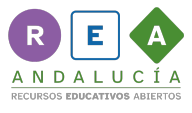 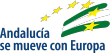      Guión visual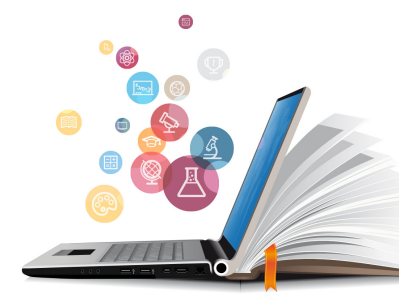 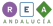 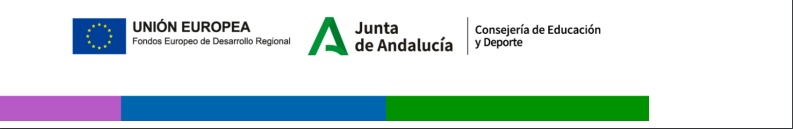 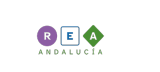 Presentad a los personajes, dónde están, cómo son.¿Qué acontecimiento sucede?¿Cómo resuelven los personajes el problema o la situación con la que se han encontrado?¿Cómo cambia la vida de los personajes, cómo se encuentran tras este acontecimiento?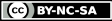 Si vais a repartir el trabajo en el equipo podéis recortar estas viñetas  después pegarlas en el lugar correspondiente de la plantilla.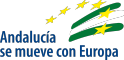 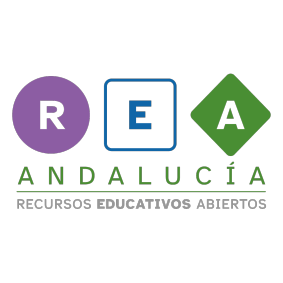 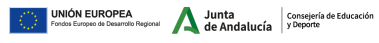 